ЗАНЯТИЕ 22ЛОГИКА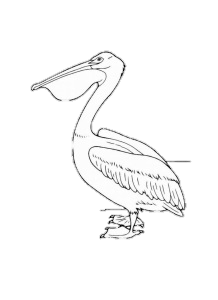 Тема: Развитие аналитических способностей. Совершенствование мыслительных операций. Цели: Развивать мышление, внимание; развивать связную речь.Домашнее задание: Учебник, стр. 41Научиться выкладывать из танграма пеликана.  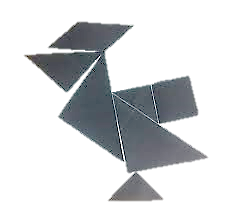 Графическое изображение пеликана повернуть зеркально, раскрасить.             Этот рисунок должен быть сделан в классе.                  А такой надо сделать дома!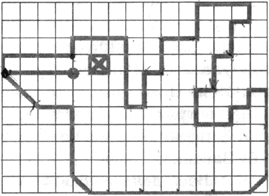 